APPLICATIONS ARE DUE BY OCTOBER 19, 2020 (https://uwm.edu/panther-success/)Thank you for your interest in applying for the Panther Foundations for Success (PFS) program. The Panther Foundations for Success program is designed to better prepare you for the transition into the workplace by developing soft skills and provide you with a relevant potential internship opportunity that will compliment your academic learning. The networking exposure with well-known global companies that is provided will set you apart from your peers as you progress towards your graduation date. The PFS program is designed to provide you with further development and education in the areas of:-Diversity in the workplace and why it is importantStrategies to strengthen your communication skills in professional settingsHow to handle yourself with confidence in a professional settingThe power of emotional intelligence and the capacity to reason and analyze emotional informationHow to construct a strong resume to stand out among the crowdInsight into opportunities available in the corporate environment within your desired major with corporate site visitsAnd …. An Internship!!!In order to be considered for the program you will need to meet the following requirements:Majoring in Business, Engineering, Information Sciences & Business-Related majors, (i.e. Public Relations, Communications, International Relations)  GPA Requirement 3.0                                                                             Able to work in the U.S. without sponsorshipAttend all modules and meetings on every other Wednesday evenings during the Spring Semester(6 evening modules, 2 hours each – ATTENDANCE MANDATORY) Ability to commute to full-time internship during summer 2021Application Requirements and Process:To apply for the PFS program, please provide the following information to Victoria Pryor (pryor@uwm.edu):- (must submit via e-mail)Completed application form (attached) ResumeA one page personal statement regarding your interest in the program, career aspirations, and how you feel the program would help you achieve these goalsPanther Foundations for Success is empowered by our corporate sponsors  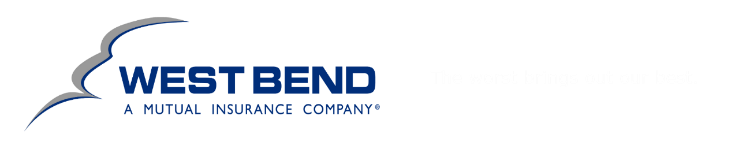 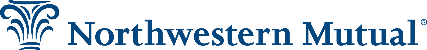 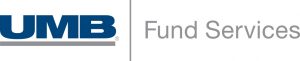 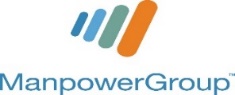 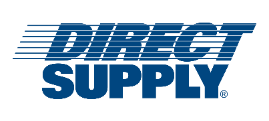 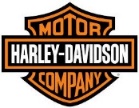 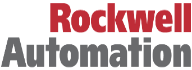 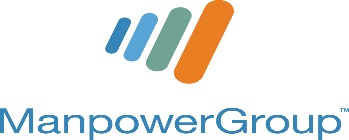 HOW DID YOU HEAR ABOUT THE PROGRAM: 	E-MAIL		___			FRIEND		___			ADVISOR	___			INSTRUCTOR	___			CAREER FAIR	___			FLYER		___			OTHER		_____________________________	__________________________________________________				_____________________	Student Signature, ID Number							DateStudent InformationStudent InformationStudent InformationLast Name, First Name:Current Address:Permanent Address:Phone (Please list best contact number):Email (Please list best contact): UWM E-mail:                                                                  Personal E-mail:UWM E-mail:                                                                  Personal E-mail:Ethnic Heritage (Optional - check all that apply): Black/African American                             Asian American Hispanic/Latino                                           Native American Alaskan Native                                             Native Hawaiian/Pacific Islander  White/Caucasian                                          Other _____________________ Black/African American                             Asian American Hispanic/Latino                                           Native American Alaskan Native                                             Native Hawaiian/Pacific Islander  White/Caucasian                                          Other _____________________Disability/Disabled:Veteran: Yes         No Yes         No Yes         No Yes         NoSchool of Business, Engineering majors and related majors:Business                                                                     Engineering                                   Other Accounting                                                            Civil Engineering                     ☐ Business Minor Information Technology Management            Computer Engineering           JAMS Finance                                                                  Computer Science                    Public Relations Human Resources                                                Electrical Engineering            Communications Marketing                                                              Industrial Engineering          ☐ Other Major Supply Chain & Operations Management       Materials Engineering          ☐ CommunicationsGeneral Business                                                   Mechanical Engineering      ☐ IST                          List major not listed___________________________________________________________☐ Have not declared major – list intended major _______________________________________Business                                                                     Engineering                                   Other Accounting                                                            Civil Engineering                     ☐ Business Minor Information Technology Management            Computer Engineering           JAMS Finance                                                                  Computer Science                    Public Relations Human Resources                                                Electrical Engineering            Communications Marketing                                                              Industrial Engineering          ☐ Other Major Supply Chain & Operations Management       Materials Engineering          ☐ CommunicationsGeneral Business                                                   Mechanical Engineering      ☐ IST                          List major not listed___________________________________________________________☐ Have not declared major – list intended major _______________________________________Interested field for internship:Business                                                                     Engineering                                   Other Accounting                                                            Civil Engineering                       JAMS Information Technology Management            Computer Engineering            Public Relations Finance                                                                  Computer Science                     Comms Human Resources                                                Electrical Engineering             IST Marketing                                                              Industrial Engineering            Supply Chain & Operations Management       Materials Engineering           General Business-Sales/Bus. Development     Mechanical Engineering                                                                                                       Business                                                                     Engineering                                   Other Accounting                                                            Civil Engineering                       JAMS Information Technology Management            Computer Engineering            Public Relations Finance                                                                  Computer Science                     Comms Human Resources                                                Electrical Engineering             IST Marketing                                                              Industrial Engineering            Supply Chain & Operations Management       Materials Engineering           General Business-Sales/Bus. Development     Mechanical Engineering                                                                                                       Year in school: Freshman                    Sophomore                    Junior                     Senior        Freshman                    Sophomore                    Junior                     Senior       Anticipated Graduation Date:Anticipated Graduation Date:Cumulative GPA: Do you require sponsorship to work in the U.S. now or will you in the future? Yes      No Yes      NoReliable Source of Transportation:  Yes         No Yes         NoLocation Interest (Check all that apply): Richland Center, WI   Milwaukee, WI      Mequon, WI      West Bend, WI                Menomonee Falls, WI    Wauwatosa, WI     Richland Center, WI   Milwaukee, WI      Mequon, WI      West Bend, WI                Menomonee Falls, WI    Wauwatosa, WI    2020 Fall Semester Courses2020 Fall Semester CoursesCourse NumberCourse Title